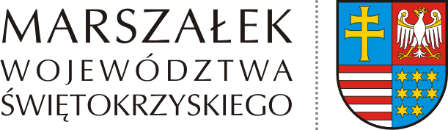 Analiza kwartalna średniej zdawalności osób egzaminowanych w Wojewódzkim Ośrodku Ruchu Drogowego w Kielcach oraz Oddziale Terenowym w Ostrowcu ŚwiętokrzyskimMARSZAŁEKWojewództwa ŚwiętokrzyskiegoAndrzej BętkowskiLegenda:Kategoria:   A	- motocykl, pojazd określony dla prawa jazdy kategorii AM.  A1	- motocykl o pojemności skokowej silnika nieprzekraczającej 125 cm3, mocy nieprzekraczającej 11 kW i stosunku mocy do masy własnej nieprzekraczającym 0,1 kW/kg, motocykl trójkołowy o mocy nieprzekraczającej 15 kW, pojazd określony dla prawa jazdy kategorii AM.  A2	- motocykl o mocy nieprzekraczającej 35 kW i stosunku mocy do masy własnej nieprzekraczającym 0,2 kW/kg, przy czym nie może on powstać w wyniku wprowadzenia zmian w pojeździe o mocy przekraczającej dwukrotność mocy tego motocykla, motocykl trójkołowy o mocy nieprzekraczającej 15 kW, pojazd określony dla prawa jazdy kategorii AM. AM	- motorower, czterokołowiec lekki.   B	- pojazd samochodowy o dopuszczalnej masie całkowitej nieprzekraczającej 3,5 t, z wyjątkiem autobusu i motocykla, zespół pojazdów złożonych z pojazdu samochodowego oraz z przyczepy lekkiej,  zespół pojazdów złożonych z pojazdu samochodowego oraz z przyczepy innej niż lekka, o ile łączna dopuszczalna masa całkowita zespołu tych pojazdów nie przekracza  (chyba, że osoba kierująca zdała część praktyczną egzaminu państwowego i posiada wpis do prawa jazdy), pojazd określony dla prawa jazdy kategorii AM.B+E	- pojazd określony odpowiednio w prawie jazdy kategorii B łącznie z przyczepą (przyczepami), w zakresie kategorii B+E dopuszczalna masa całkowita ciągniętej przyczepy nie może przekraczać 3,5 tony.  B1	- czterokołowiec, pojazd określony dla prawa jazdy kategorii AM. B96	- pojazdy kat. B łączone z przyczepą, której dopuszczalna masa całkowita przekracza 750 kg, przy czym dopuszczalna masa całkowita takiego zestawu pojazdów przekracza 3500 kg, ale nie przekracza 4250 kg.   C	- pojazd samochodowy o dopuszczalnej masie całkowitej przekraczającej 3,5 t, z wyjątkiem autobusu, zespół pojazdów złożony z tego pojazdu oraz z przyczepy lekkiej, pojazd określony dla prawa jazdy kategorii AM.C+E	- pojazd określony odpowiednio w prawie jazdy kategorii C łącznie z przyczepą (przyczepami)   D	- autobus, zespół pojazdów złożonych z autobusu oraz z przyczepy lekkiej, pojazd określony dla prawa jazdy kategorii AM.   T	- ciągnik rolniczy lub pojazd wolnobieżny, zespół pojazdów złożony z ciągnika rolniczego z przyczepą (przyczepami) lub pojazd wolnobieżnym z przyczepą (przyczepami), pojazd określony dla prawa jazdy kategorii AM.Egzamin:T - egzamin teoretycznyP - egzamin praktycznyZa okres od 01.07.2023 - 30.09.2023Za okres od 01.07.2023 - 30.09.2023Za okres od 01.07.2023 - 30.09.2023Za okres od 01.07.2023 - 30.09.2023Za okres od 01.07.2023 - 30.09.2023KategoriaEgzaminLiczba osób ogółem mających przystąpić do egzaminu (w tym osoby które nie zgłosiły się na egzamin)Liczba osób z wynikiem pozytywnymZdawalność(%)AT50435174,52AP77137351,88A1T1447854,93A1P1365040,32A2T834961,25A2P1486346,32AMT2038846,07AMP1137873,58BT5152288259,2BP6594207232,02B+ET000B+EP1558052,98B1T9777,78B1P8571,43B96T000B96P5240CT44124159,51CP49523649,06C+ET000C+EP40520050,38DT403282,05DP583257,14TT391847,37TP241770,83RazemT6615374656,63P8912320836,98